Nursing Burn CourseLearn: The physiological effect of thermal, chemical & electrical injuryThe steps in the primary & secondary assessment The risk factors & the clinical manifestations of inhalation injury The risk factors & the clinical manifestations of electrical or chemical burnsPerioperative care of the burn patientManagement of nutrition in the burn patient   Rehabilitation process in burn patients Treatment options in burn wound careFebruary 25, 2022  7:45am-2:30pmLocation: DePalma Auditorium versus Virtual on Zoom- To Be Determined by 2/18/2022. All registered participants will receive an email with details by 2/18/2022.Scan QR code to go to Jefferson NCPD website and register: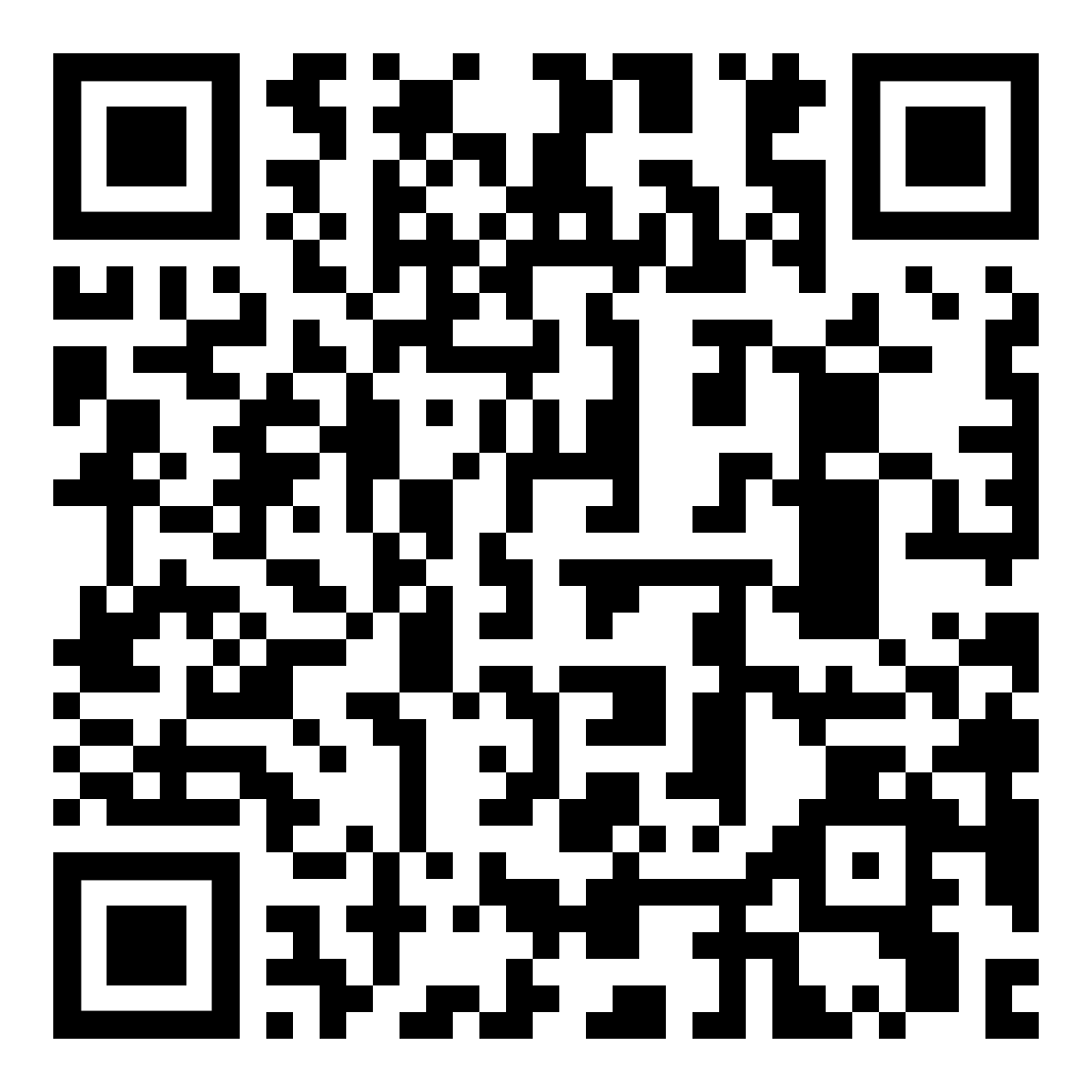 For more information -  Contact: Jessica Byrne, MSN, RN-BC, CCCTMJessica.byrne@jefferson.edu